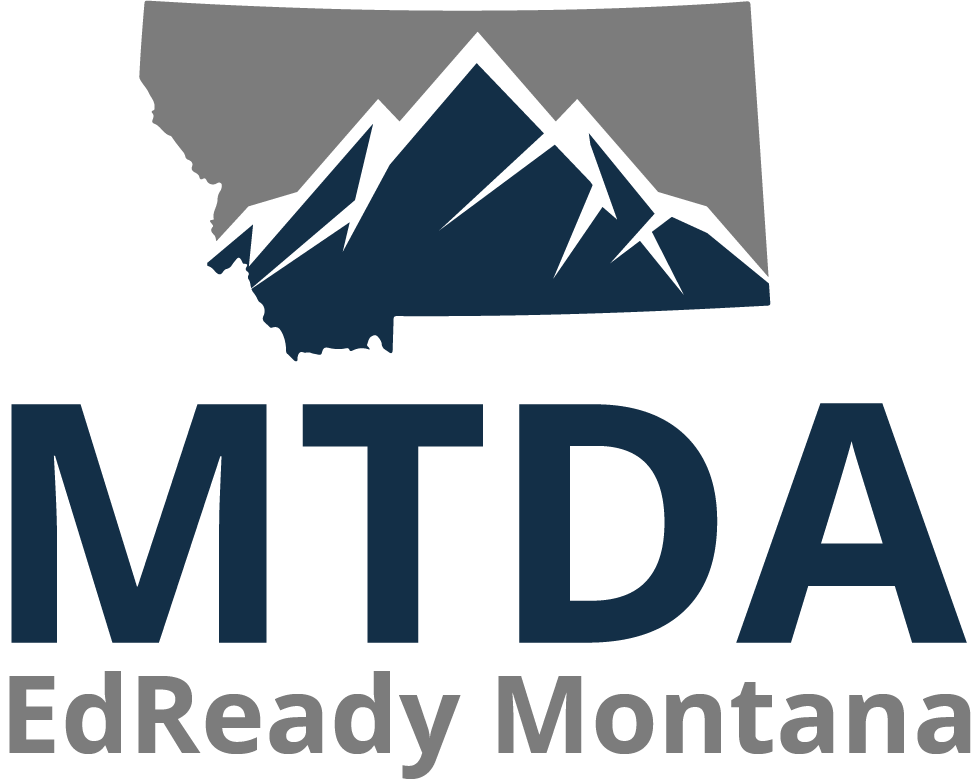 DAILY EDREADY MONTANA GOAL SHEETDate:                              Unit and Topic:         Incoming EdReady Score:Goal for today’s learning: (Examples:  Watch video, talk with teacher, work in a small group, complete practice problems, take assessment, review for in-class test)DAILY EDREADY MONTANA GOAL SHEETDate:                              Unit and Topic:         Incoming EdReady Score:Goal for today’s learning: (Examples:  Watch video, talk with teacher, work in a small group, complete practice problems, take assessment, review for in-class test)DAILY EDREADY MONTANA GOAL SHEETDate:                              Unit and Topic:         Incoming EdReady Score:Goal for today’s learning: (Examples:  Watch video, talk with teacher, work in a small group, complete practice problems, take assessment, review for in-class test)DAILY EDREADY MONTANA GOAL SHEETDate:                              Unit and Topic:         Incoming EdReady Score:Goal for today’s learning: (Examples:  Watch video, talk with teacher, work in a small group, complete practice problems, take assessment, review for in-class test)Did you reach your goal for today?  Why or why not?Did you reach your goal for today?  Why or why not?Did you reach your goal for today?  Why or why not?Did you reach your goal for today?  Why or why not?DAILY EDREADY MONTANA GOAL SHEETDate:                              Unit and Topic:         Incoming EdReady Score:Goal for today’s learning: (Examples:  Watch video, talk with teacher, work in a         small group,complete practice problems, take assessment, review for in-class test)DAILY EDREADY MONTANA GOAL SHEETDate:                              Unit and Topic:         Incoming EdReady Score:Goal for today’s learning: (Examples:  Watch video, talk with teacher, work in a         small group,complete practice problems, take assessment, review for in-class test)DAILY EDREADY MONTANA GOAL SHEETDate:                              Unit and Topic:         Incoming EdReady Score:Goal for today’s learning: (Examples:  Watch video, talk with teacher, work in a         small group,complete practice problems, take assessment, review for in-class test)DAILY EDREADY MONTANA GOAL SHEETDate:                              Unit and Topic:         Incoming EdReady Score:Goal for today’s learning: (Examples:  Watch video, talk with teacher, work in a         small group,complete practice problems, take assessment, review for in-class test)Did you reach your goal for today?  Why or why not?Did you reach your goal for today?  Why or why not?Did you reach your goal for today?  Why or why not?Did you reach your goal for today?  Why or why not?